Sovjet Film om Sovjet från Levande historia: Från dröm till terror, avsnitt 8: Den stora terrornFörslag på sökordStalin  (Landsfader och krigshjälte?)Nikita Chrusjtjov  (Hade deltagit i Stalins terror)DDRMinisteriet för statssäkerhet (Stasi) Artiklar”Om Stasi i Sverige” (https://www.svd.se/anders-tornvall-om-stasi-i-sverige) ”Sändare för propaganda har tystnat” (https://www.svd.se/sandare-for-propaganda-har-tystnat)Propaganda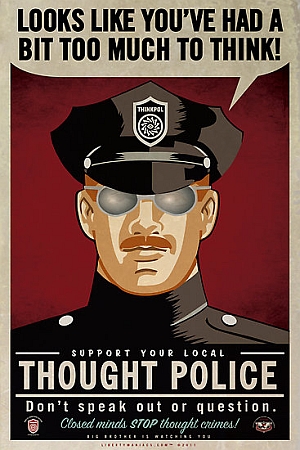 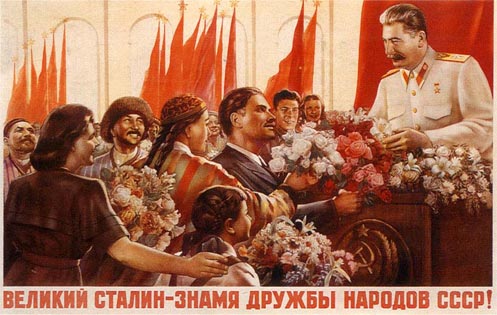 FilmtrailersStrategic Air Command: https://www.youtube.com/watch?v=WkQr2T83UJc Jakten på röd oktober: https://www.youtube.com/watch?v=iGfk_IU3Wlo